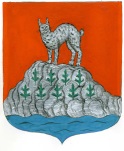 АДМИНИСТРАЦИЯ МУНИЦИПАЛЬНОГО ОБРАЗОВАНИЯСЕВАСТЬЯНОВСКОЕ СЕЛЬСКОЕ ПОСЕЛЕНИЕМУНИЦИПАЛЬНОГО ОБРАЗОВАНИЯПРИОЗЕРСКИЙ МУНИЦИПАЛЬНЫЙ РАЙОН ЛЕНИНГРАДСКОЙ ОБЛАСТИПОСТАНОВЛЕНИЕ От 04 марта 2022 года                                                                                                          № 40Рассмотрев протест Приозерской городской прокуратуры от 25.02.2022 № 7-55-2022 ВХ 48 от 25.02.2022 г., в соответствии с Федеральным законом от 27.07.2010 № 210-ФЗ «Об организации предоставления государственных и муниципальных услуг», Федеральным законом от 06.10.2003 № 131-ФЗ «Об общих принципах организации местного самоуправления в Российской Федерации», руководствуясь Уставом муниципального образования Севастьяновкое сельское поселение муниципального образования Приозерский муниципальный район Ленинградской области, администрация муниципального образования Севастьяновское сельское поселение муниципального образования Приозерский муниципальный район Ленинградской области ПОСТАНОВЛЯЕТ:1. Внести в административный регламент по предоставлению муниципальной услуги «Предоставление земельного участка, находящегося в муниципальной собственности, без торгов», утвержденный постановлением администрации муниципального образования Севастьяновское сельское поселение от 14.12.2017 № 189 (далее - Регламент) следующие изменения:1.1. Раздел II Регламента дополнить пунктом 2.4.1 следующего содержания:«2.4.1. Результат предоставления муниципальной услуги учитывается и подтверждается путем внесения Органом в информационную систему сведений в электронной форме.Результат предоставления муниципальной услуги не оформляется в форме документа на бумажном носителе, если иное не установлено нормативными правовыми актами, регулирующими порядок предоставления такой услуги.Требования абзацев первого и второго настоящего подпункта не распространяются на муниципальные услуги, результатом предоставления которых не являются возникновение, изменение, прекращение прав и обязанностей заявителя и иных лиц.Муниципальные услуги, результатом предоставления которых является предоставление заявителям - физическим лицам содержащихся в муниципальных информационных ресурсах сведений о них самих, их несовершеннолетних детях (опекаемых лицах), принадлежащем им и указанным лицам имуществе, предоставляются в электронной форме без взимания платы, если иное не установлено федеральными законами.При формировании и ведении муниципальных информационных систем, указанных в абзаце первом настоящего подпункта, обеспечивается достоверность и актуальность информации, содержащейся в данных информационных ресурсах, доступ к указанной информации в случаях и порядке, которые предусмотрены законодательством Российской Федерации, защита указанной информации от неправомерных доступа, уничтожения, модифицирования, блокирования, копирования, предоставления, распространения и иных неправомерных действий, резервирование информации, обеспечивающее возможность ее восстановления, а также учет и фиксация вносимых изменений.».1.2. В пункте 2.6 раздела II Регламента слова «Федеральным законом от 21.07.1997 № 122-ФЗ "О государственной регистрации прав на недвижимое имущество и сделок с ним" ("Российская газета", № 145 от 30.07.1997);» заменить словами «Федеральным законом от 13 июля 2015 г. № 218-ФЗ "О государственной регистрации недвижимости" ("Российской газете" от 17 июля 2015 г. № 156);».           1.3. В пункте 2.6 раздела II Регламента слова «- Приказ Минэкономразвития России от 12.01.2015 № 1 "Об утверждении перечня документов, подтверждающих право заявителя на приобретение земельного участка без проведения торгов" (Зарегистрировано в Минюсте России 27.02.2015 № 36258);» заменить словами «- Приказ Федеральной службы государственной регистрации, кадастра и картографии от 2 сентября 2020 г. № П/0321 "Об утверждении перечня документов, подтверждающих право заявителя на приобретение земельного участка без проведения торгов" (Зарегистрировано в Минюсте РФ 1 октября 2020 г. № 60174);».            1.4. В пункте 2.7.3 раздела II Регламента слова «приказом Министерства экономического развития Российской Федерации от 12.01.2015 № 1» заменить словами «Приказом Федеральной службы государственной регистрации, кадастра и картографии от 2 сентября 2020 г. № П/0321».             1.5. Раздел II Регламента дополнить пунктом 2.8.1 следующего содержания:            «2.8.1. В целях предоставления муниципальных услуг установление личности заявителя может осуществляться в ходе личного приема посредством предъявления паспорта гражданина Российской Федерации либо иного документа, удостоверяющего личность, в соответствии с законодательством Российской Федерации или посредством идентификации и аутентификации в органах, предоставляющих государственные услуги, органах, предоставляющих муниципальные услуги, многофункциональных центрах с использованием информационных технологий, предусмотренных частью 18 статьи 14.1 Федерального закона от 27 июля 2006 года № 149-ФЗ "Об информации, информационных технологиях и о защите информации".». 1.6. В пункте 2.9 раздела II Регламента слова «приказом Министерства экономического развития Российской Федерации от 12.01.2015 № 1» заменить словами «Приказом Федеральной службы государственной регистрации, кадастра и картографии от 2 сентября 2020 г. № П/0321».1.7. В пункте 2.10.3 раздела II Регламента слова «приказом Министерства экономического развития Российской Федерации от 12.01.2015 № 1» заменить словами «Приказом Федеральной службы государственной регистрации, кадастра и картографии от 2 сентября 2020 г. № П/0321».           1.9. Раздел II Регламента дополнить пунктами 2.28 – 2.30 следующего содержания:           «2.28 При предоставлении муниципальных услуг в электронной форме идентификация и аутентификация могут осуществляться посредством:          1) единой системы идентификации и аутентификации или иных государственных информационных систем, если такие государственные информационные системы в установленном Правительством Российской Федерации порядке обеспечивают взаимодействие с единой системой идентификации и аутентификации, при условии совпадения сведений о физическом лице в указанных информационных системах;          2) единой системы идентификации и аутентификации и единой информационной системы персональных данных, обеспечивающей обработку, включая сбор и хранение, биометрических персональных данных, их проверку и передачу информации о степени их соответствия предоставленным биометрическим персональным данным физического лица.2.29. При наступлении событий, являющихся основанием для предоставления муниципальных услуг, Орган, вправе:1) проводить мероприятия, направленные на подготовку результатов предоставления муниципальной услуги, в том числе направлять межведомственные запросы, получать на них ответы, после чего уведомлять заявителя о возможности подать запрос о предоставлении услуги для немедленного получения результата предоставления такой услуги;          2) при условии наличия запроса заявителя о предоставлении муниципальной услуги, в отношении которых у заявителя могут появиться основания для их предоставления ему в будущем, проводить мероприятия, направленные на формирование результата предоставления  услуги, в том числе направлять межведомственные запросы, получать на них ответы, формировать результат предоставления услуги, а также предоставлять его заявителю с использованием портала государственных и муниципальных услуг и уведомлять заявителя о проведенных мероприятиях.          2.30. Муниципальная услуга не оказывается в упреждающем (проактивном) режиме.».         1.10. Раздел IV Регламента дополнить пунктом 4.1.1 следующего содержания:«4.1.1.  При предоставлении муниципальной услуги необходимо машиночитаемое описание процедур предоставления соответствующей услуги, обеспечивающее автоматизацию процедур предоставления такой услуги с использованием информационных технологий, в соответствии с требованиями, установленными уполномоченным на осуществление нормативно-правового регулирования в сфере информационных технологий федеральным органом исполнительной власти.».         1.11. Раздел IV Регламента дополнить пунктом 4.22 следующего содержания:         «4.22. Варианты предоставления муниципальной услуги, включающие порядок предоставления указанной услуги отдельным категориям заявителей, объединенных общими признаками, в том числе в отношении результата муниципальной услуги, за получением которого они обратились.           Порядок предоставления муниципальной услуги не зависит от категории объединенными общими признаками заявителей. В связи с этим варианты предоставления муниципальной услуги, включающие порядок предоставления указанной услуги отдельным категориям заявителей, объединенных общими признаками, в том числе в отношении результата муниципальной услуги, за получением которого они обратились, не устанавливаются.».1.12. В Приложении № 3 Регламента слова «(Приказ Минэкономразвития №1 от 12.01.2015г.)» заменить словами «(Приказ Федеральной службы государственной регистрации, кадастра и картографии от 2 сентября 2020 г. № П/0321)».2. Опубликовать настоящее постановление в средствах массовой информации, разместить в сети Интернет на официальном сайте муниципального образования Ларионовское сельское поселение муниципального образования Приозерский муниципальный район Ленинградской области. 3. Постановление вступает в силу с момента его официального опубликования в средствах массовой информации.4. Контроль за исполнением настоящего постановления оставляю за собой.                          Глава администрации МО					О.Н. ГерасимчукСевастьяновское сельское поселение               Исп. Абрашова С.Н.8 (81379) 93 - 289 «О внесении изменений в административный регламент по предоставлению муниципальной услуги «Предоставление земельного участка, находящегося в муниципальной собственности, без торгов», утвержденный постановлением администрации муниципального образования Севастьяновское сельское поселение от 14.12.2017 № 189